Supporting InformationSynthesis and Redetermination of the Crystal Structure of NbF5Martin Möbs and Florian Kraus*M. Sc. M. Möbs, Prof. Dr. F. Kraus, Anorganische Chemie, Fluorchemie, Philipps-Universität Marburg, Hans Meerwein-Str. 4, 35032 Marburg, Germany, E-mail: f.kraus@uni-marburg.de, https://www.uni-marburg.de/de/fb15/arbeitsgruppen/anorganische_chemie/ag-krausTable of contentsTable of contents	1Vibrational Spectroscopy	2References	4Vibrational SpectroscopyThe Raman spectra were measured with a Monovista CRS+ confocal Raman microscope (Spectroscopy & Imaging GmbH) using a 532 nm solid-state laser and either a 300 grooves/mm (low-resolution mode, FWHM: <4.62 cm−1) or an 1800 grooves/mm (high-resolution mode, FWHM: <0.368 cm−1) grating. The sample was filled and sealed in a quartz capillary inside the glovebox and was then placed under the Raman microscope for data acquisition.IR spectra were recorded on a Bruker alpha FT-IR spectrometer using the ATR Diamond module with a resolution of 4 cm−1. The spectrometer was located inside a glovebox (MBraun) under argon atmosphere. The spectra were processed with the OPUS software package.(OPUS V7.2, 2012) 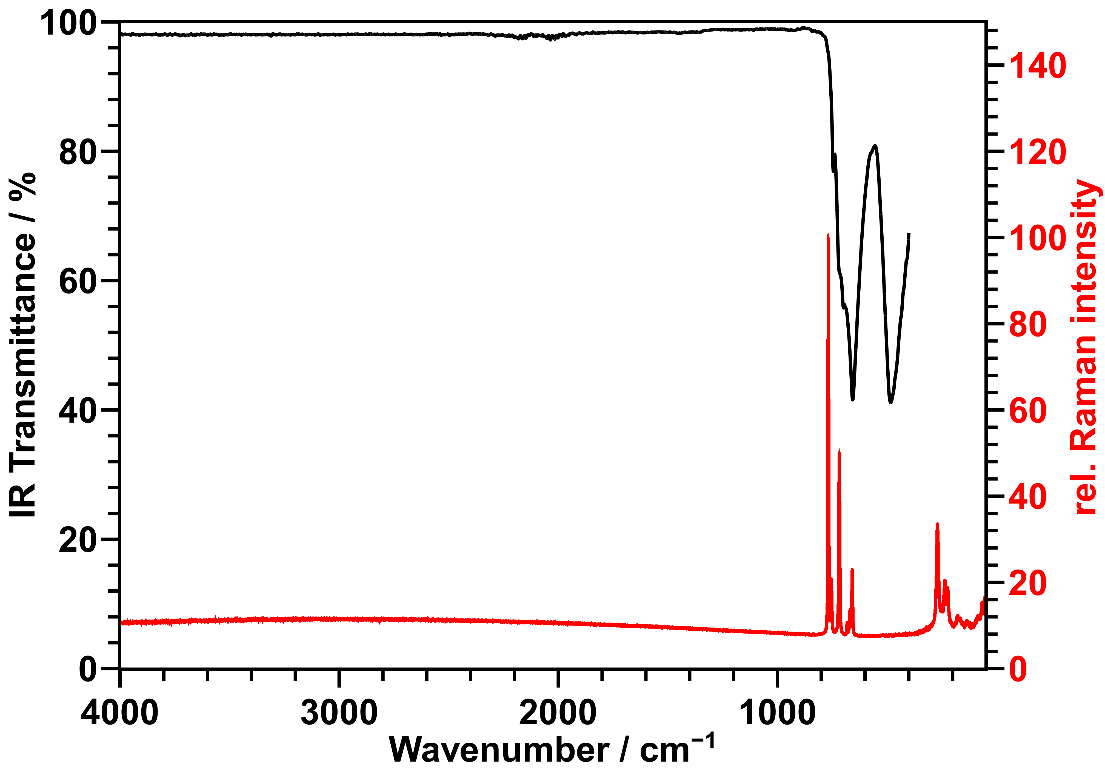 Figure S 1: Infrared (black) and Raman spectrum (red) of NbF5 powder.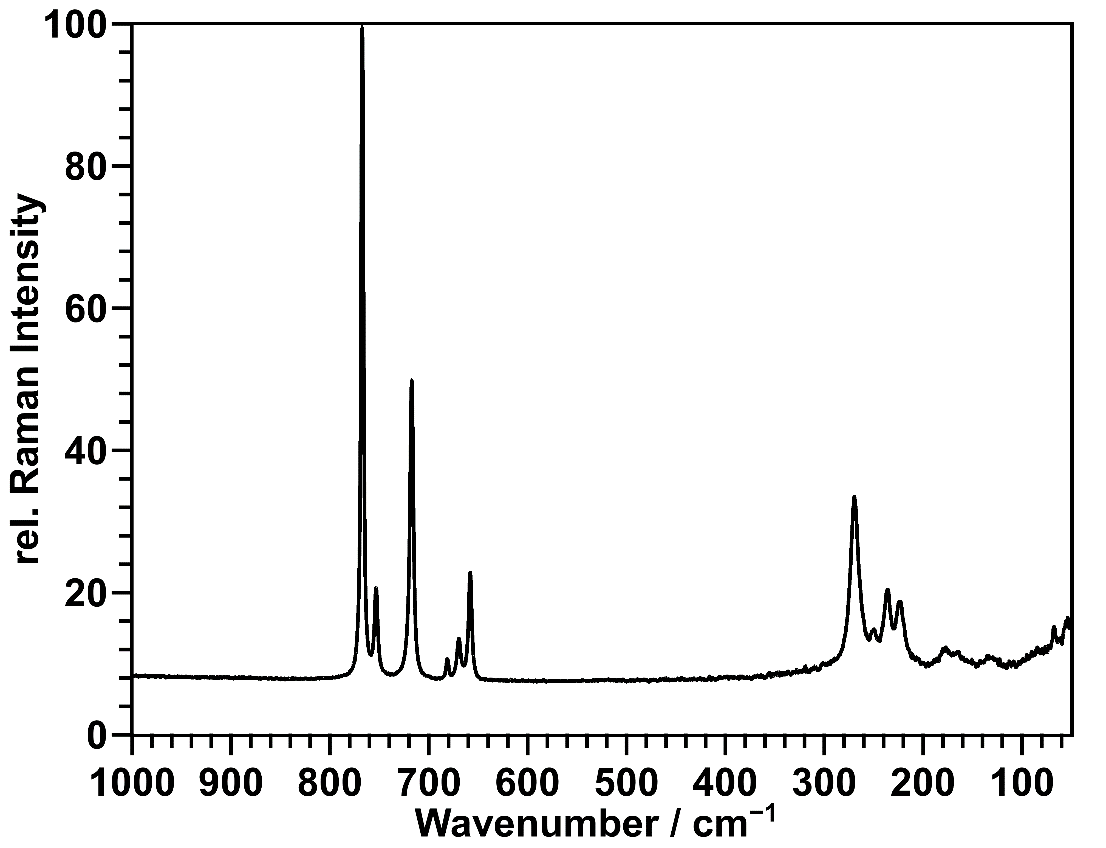 Figure S 2: Enlarged section of the Raman spectrum of NbF5. No further bands have been observed in the region of 1000 – 4000 cm–1.Table S8. Observed vibrational frequencies for the Raman spectrum (>50 cm–1) and the IR spectrum (> 400 cm–1) of NbF5. Approximate band and assignment is given according to literature (Beattie et al., 1969; Preiss & Reich, 1968).ReferencesBeattie, I. R., Livingston, K. M. S., Ozin, G. A. & Reynolds, D. J. (1969). J. Chem. Soc., A 958–965.OPUS V7.2 (2012). Ettlingen, Germany: Bruker Optik GmbH.Preiss, H. & Reich, P. (1968). Z. Anorg. Allg. Chem. 362, 19–23.ν(observed) / cm–1ν(observed) / cm–1AssignmentIRRaman68lattice vibration133Nb–F deformation165Nb–F deformation179Nb–F deformation224Ring-deformation236Ring-deformation250Ring-deformation270Ring-deformation483Nb–F stretching656658Nb–F stretching669Nb–F stretching681Nb–F stretching698718Nb–F stretching718753Nb–F stretching745767Nb–F stretching